II.NávrhVYHLÁŠKAze dne               2015,kterou se mění vyhláška č. 383/2009 Sb., o účetních záznamech v technické formě vybraných účetních jednotek a jejich předávání do centrálního systému účetních informací státu a o požadavcích na technické a smíšené formy účetních záznamů (technická vyhláška o účetních záznamech), ve znění pozdějších předpisůMinisterstvo financí stanoví podle § 37b odst. 1 zákona č. 563/1991 Sb., o účetnictví, ve znění zákona č. 437/2003 Sb., zákona č. 304/2008 Sb. a zákona č. 221/2015 Sb., k provedení § 4 odst. 8 a podle § 20 odst. 6, a § 47 odst. 7 zákona č. 218/2000 Sb., o rozpočtových pravidlech a o změně některých souvisejících zákonů (rozpočtová pravidla):Čl. IVyhláška č. 383/2009 Sb., o účetních záznamech v technické formě vybraných účetních jednotek a jejich předávání do centrálního systému účetních informací státu a o požadavcích na technické a smíšené formy účetních záznamů (technická vyhláška o účetních záznamech), ve znění vyhlášky č. 434/2010 Sb., vyhlášky č. 437/2011 Sb., vyhlášky č. 461/2012 Sb., vyhlášky č. 472/2013 Sb. a vyhlášky č. 300/2014 Sb., se mění takto:V § 3 odst. 1 se na konci textu písmene b) slovo „a“ zrušuje.V § 3 odst. 1 se za písmeno b) vkládá nové písmeno c), které zní:„c) Seznamu účetních jednotek patřících do dílčího konsolidačního celku státu; rozsah jednotlivých částí Seznamu účetních jednotek patřících do dílčího konsolidačního celku státu a jejich vzory stanoví příloha č. 3b k této vyhlášce, a“.Dosavadní písmeno c) se označuje jako písmeno d).V § 3 odst. 7 se na konci textu písmene p) slovo „a“ nahrazuje čárkou. V § 5 odst. 7 úvodní části ustanovení se číslo „4“ nahrazuje číslem „5“ a číslo „5“ se nahrazuje číslem „6“.V § 5 odst. 7 písm. a) se číslo „4“ nahrazuje číslem „5“ a číslo „5“ se nahrazuje číslem „6“.V § 5 odst. 7 písm. b) se číslo „4“ nahrazuje číslem „5“, slova „odstavce 5“ se nahrazují slovy „odstavce 6“ a slova „§ 5 odst. 1“ se nahrazují slovy „odstavce 1“.V § 5 odst. 8 se slova „odstavce 4“ nahrazují slovy „odstavce 5“ a číslo „5“ se nahrazuje číslem „6“.V § 5 odst. 9 se číslo „5“ nahrazuje číslem „6“, číslo „6“ se nahrazuje číslem „7“ a číslo „7“ se nahrazuje číslem „8“.V § 11 se slova „§ 31 až 35“ nahrazují slovy „§ 31, 32, 33, 33a, 34 a 35“.V § 15 se na konci odstavce 4 doplňuje věta „Dále správce centrálního systému účetních informací státu zruší hesla, šifrovací klíče a další technické údaje zodpovědných osob nebo náhradních zodpovědných osob, které za posledních 18 měsíců neprovedly úspěšné přihlášení do centrálního systému účetních informací státu.“.V § 15 odst. 7 se číslo „4“ nahrazuje číslem „5“ a slova „odst. 5“ se nahrazují slovy „odst. 6“.V § 23 odst. 3 se číslo „4“ nahrazuje číslem „5“ a číslo „6“ se nahrazuje číslem „7“.Příloha č. 2a zní: „Příloha č. 2a k vyhlášce č. 383/2009 Sb.Pomocný analytický přehled Příloha č. 2a - Pomocný analytický přehled“.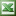 Poznámka pro elektronickou formu dokumentu:Pro účely vnějšího připomínkového řízení, efektivní přípravu a vypořádání připomínek je příloha č. 2a k vyhlášce přiložena ve formátu XLS.V příloze č. 2b se v tabulce zrušuje první sloupec Číslo výkazu.Příloha č. 3 zní:„Příloha č. 3 k vyhlášce č. 383/2009 Sb.Termíny pro předávání konsolidačních účetních záznamůPoznámka:Připadne-li termín předání na sobotu, neděli nebo svátek, je posledním dnem lhůty nejbližší příští pracovní den.“.Příloha č. 3a zní: „Příloha č. 3a k vyhlášce č. 383/2009 Sb.Pomocný konsolidační přehled Příloha č. 3a - Pomocný konsolidační přehled“.Poznámka pro elektronickou formu dokumentu:Pro účely vnějšího připomínkového řízení, efektivní přípravu a vypořádání připomínek je příloha č. 3a k vyhlášce přiložena ve formátu XLS.Za přílohu č. 3a se vkládá nová příloha č. 3b, která zní:„Příloha č. 3b k vyhlášce č. 383/2009 Sb.Seznam účetních jednotek patřících do dílčího konsolidačního celku státu Příloha č. 3b - Seznam účetních jednotek patřících do dílčího konsolidačního celku státu“.Poznámka pro elektronickou formu dokumentu:Pro účely vnějšího připomínkového řízení, efektivní přípravu a vypořádání připomínek je příloha č. 3b k vyhlášce přiložena ve formátu XLS.V příloze č. 4 se v tabulce zrušuje první sloupec Číslo výkazu.V příloze č. 5 se v tabulce zrušuje první sloupec Číslo výkazu.V příloze č. 5 se v poznámce slova „písm. h)“ nahrazují slovy „písm. i)“.Čl. IIPřechodná ustanoveníUstanovení vyhlášky č. 383/2009 Sb., ve znění účinném ode dne nabytí účinnosti této vyhlášky, se použijí poprvé v účetním období započatém 1. ledna 2016 a později.Čl. IIIÚčinnostTato vyhláška nabývá účinnosti dnem 1. ledna 2016.Ministr:Název účetního záznamuČetnost předávání účetního záznamuRozvahačtvrtletně - ve stavu k 31. 3., 30. 6., 30. 9. - mezitímní účetní závěrka, a to do 25. dne následujícího měsíce a ročně, tj. ve stavu k 31. 12. - řádná účetní závěrka, a to do 20. 2. následujícího roku,zdravotní pojišťovny: čtvrtletně – ve stavu k 31. 3., 30. 6., 30. 9. – mezitímní účetní závěrka, a to do 60. dne od konce vykazovaného období, a ročně, tj. ve stavu k 31. 12. – řádná účetní závěrka, a to do 28. 2. následujícího roku,vybrané účetní jednotky, které předávají účetní záznamy podle § 3a této vyhlášky: čtvrtletně - ve stavu k 31. 3., 30. 6., 30. 9. – mezitímní účetní závěrka, a to do 30. dne následujícího měsíce a ročně, tj. ve stavu k 31. 12. – řádná účetní závěrka, a to do 25. 2. následujícího roku.Výkaz zisku a ztrátyčtvrtletně - ve stavu k 31. 3., 30. 6., 30. 9. - mezitímní účetní závěrka, a to do 25. dne následujícího měsíce a ročně, tj. ve stavu k 31. 12. - řádná účetní závěrka, a to do 20. 2. následujícího roku,zdravotní pojišťovny: čtvrtletně – ve stavu k 31. 3., 30. 6., 30. 9. – mezitímní účetní závěrka, a to do 60. dne od konce vykazovaného období, a ročně, tj. ve stavu k 31. 12. – řádná účetní závěrka, a to do 28. 2. následujícího roku,vybrané účetní jednotky, které předávají účetní záznamy podle § 3a této vyhlášky: čtvrtletně - ve stavu k 31. 3., 30. 6., 30. 9. – mezitímní účetní závěrka, a to do 30. dne následujícího měsíce a ročně, tj. ve stavu k 31. 12. – řádná účetní závěrka, a to do 25. 2. následujícího roku.Přehled o peněžních tocíchročně, tj. ve stavu k 31. 12. - řádná účetní závěrka, a to do 20. 2. následujícího roku,zdravotní pojišťovny: ročně, tj. ve stavu k 31. 12. – řádná účetní závěrka, a to do 28. 2. následujícího roku,vybrané účetní jednotky, které předávají účetní záznamy podle § 3a této vyhlášky: ročně, tj. ve stavu k 31. 12. – řádná účetní závěrka, a to do 25. 2. následujícího roku.Přehled o změnách vlastního kapitáluročně, tj. ve stavu k 31. 12. - řádná účetní závěrka, a to do 20. 2. následujícího roku,zdravotní pojišťovny: ročně, tj. ve stavu k 31. 12. – řádná účetní závěrka, a to do 28. 2. následujícího roku,vybrané účetní jednotky, které předávají účetní záznamy podle § 3a této vyhlášky: ročně, tj. ve stavu k 31. 12. – řádná účetní závěrka, a to do 25. 2. následujícího roku.Přílohačtvrtletně - ve stavu k 31. 3., 30. 6., 30.9. - mezitímní účetní závěrka, a to 25. dne následujícího měsíce a ročně, tj. ve stavu k 31. 12. - řádná účetní závěrka, a to do 20. 2. následujícího roku,zdravotní pojišťovny: čtvrtletně – ve stavu k 31. 3., 30. 6., 30. 9. – mezitímní účetní závěrka, a to do 60. dne od konce vykazovaného období, a ročně, tj. ve stavu k 31. 12. – řádná účetní závěrka, a to do 28. 2. následujícího roku,vybrané účetní jednotky, které předávají účetní záznamy podle § 3a této vyhlášky: čtvrtletně - ve stavu k 31. 3., 30. 6., 30. 9. – mezitímní účetní závěrka, a to do 30. dne následujícího měsíce a ročně, tj. ve stavu k 31. 12. – řádná účetní závěrka, a to do 25. 2. následujícího roku.Pomocný konsolidační přehled ročně, tj. ve stavu k 31. 12., a to do 31. 7. následujícího rokuSeznam účetních jednotek patřících do dílčího konsolidačního celku státuročně, tj. ve stavu k 31. 12. předchozího roku, a to do 15. 1. běžného rokuPomocný konsolidační záznamdo pěti pracovních dnů od obdržení požadavku na předání pomocného konsolidačního záznamu ministerstvem, nestanoví-li ministerstvo lhůtu pro předání delší